 SMMER TRAINING SCHEDULE 2017  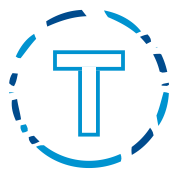 *CJC/CSC swimmers onlySUNDAYMONDAYTUESDAYWEDNESDAYTHURSDAYFRIDAYSATURDAY2PROVINCIALS3AM OFF 5:30-6:30pm UT light swim (optional for N1 swimmers) 45:30-7:30am UT 5:00-7:00 pm UT 54:00-6:00 pm UT65:30-7:30 am UT4:00-6:00 pm UT*  77:30-9:30 am Summerville 5:30-7:00 pm UT810:00am – 12:00pm UT 9105:30-7:30 am UT5:30-7:00 pm UT115:00-7:00 pm UT125:30-7:30 am UT 4:00-6:00 pm UT13QUEBEC CUP4:00-6:00 pm UT 14QUEBEC CUP7:30-9:30 am Summerville 5:30-7:00 pm UT15QUEBEC CUP8:00-10:00am UT16QUEBEC CUP175:30-7:30 am UT5:30-7:00 pm UT185:00-7:00 pm UT195:30-7:30 am UT 4:00-6:00 pm UT204:00-6:00 pm UT215:30-7:30 am UT 5:30-7:00 pm UT228:00-10:00am UT23245:30-7:00 pm UT255:00-6:30 pm UT26CANADIAN JUNIOR CHAMPIONSHIPS 27CANADIAN JUNIOR CHAMPIONSHIPS28CANADIAN JUNIOR CHAMPIONSHIPS29CANADIAN JUNIOR CHAMPIONSHIPS30CANADIAN JUNIOR CHAMPIONSHIPS31CANADIAN JUNIOR CHAMPIONSHIPS15:00-6:30 pm UT29:00-10:00 am UT 3Travel to Montreal Swim TBA 4CANADIAN SWIMMING CHAMPIONSHIPS5CANADIAN SWIMMING CHAMPIONSHIPS6CANADIAN SWIMMING CHAMPIONSHIPS